John Boston D.O. & Associates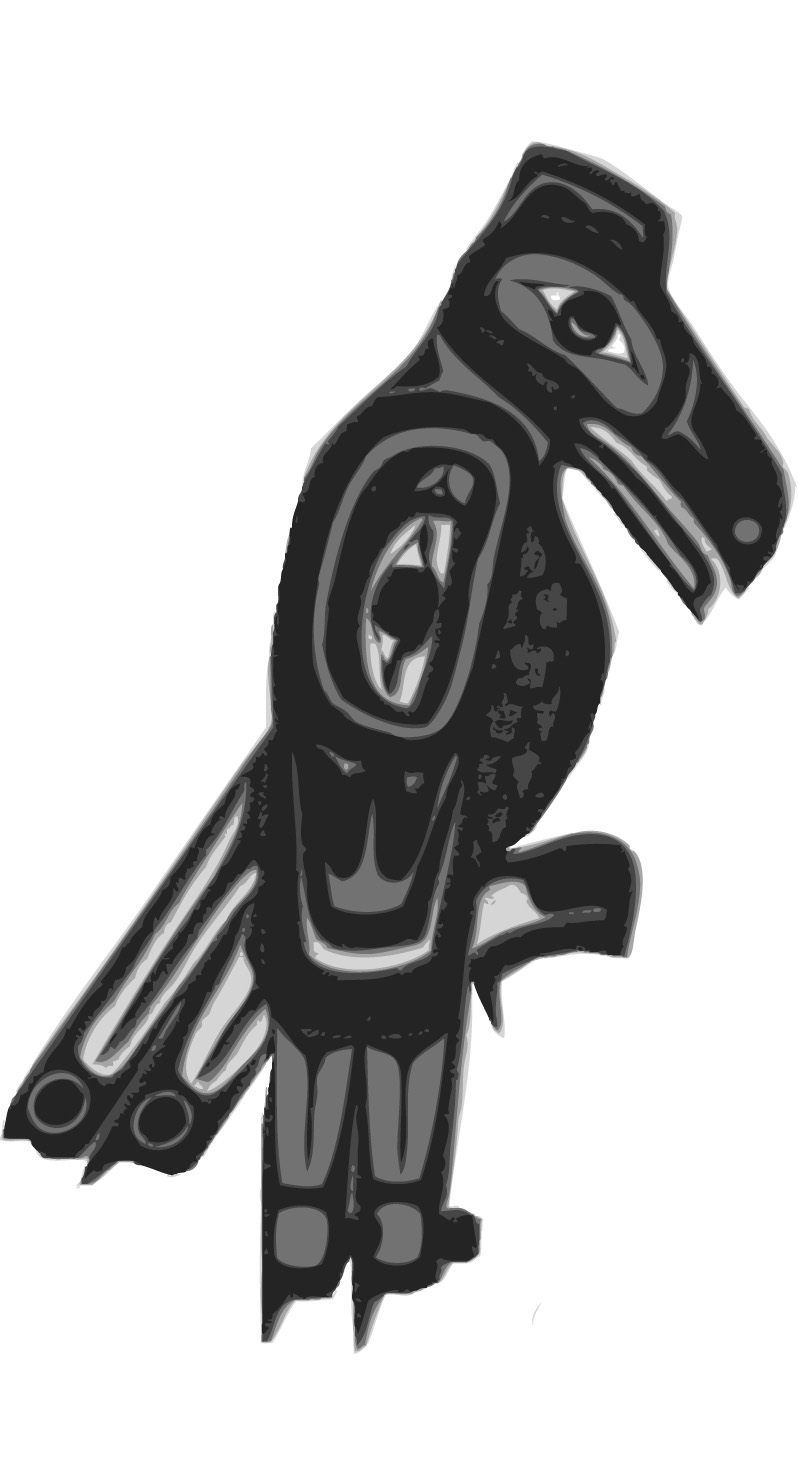 Internal Medicine950 E. Bogard Rd., Ste. 228	Wasilla, AK 99654Phone (907) 376-8938	Fax (907) 376-8939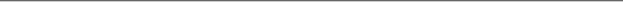  Office PoliciesOffice HoursMonday- Thursday7:30 A.M. – 6:00 P.M. Closed for lunch 12:00 P.M. – 1:00 P.M.Calls will be taken from 7:30 A.M.-12:00 P.M. & 1:00 P.M.-5:30 P.M. Appointments & Phone CallsWe will call the day before to confirm your appointment.We require 24-hour notice to cancel all appointments. If notice is not given, there may be a no show fee applied to the account. No show fee is $100.  This will be billed to you, not your insurance.Not showing up to an appointment three times is grounds for termination of the doctor-patient relationship.  Refills	For all prescription refills please contact your pharmacy first and allow us 24-48 hours to respond.Medical RecordsWe require 48-hours notice when providing copies of records. We can provide the first copy of records free, any additional copies are $50 each.
If you are unable to reach our office please contact 911 or go to your nearest emergency medical facility.